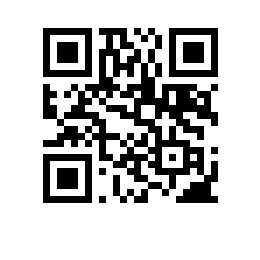 16.05.2022 № 8.3.6.2-08/160522-2О введении в действие Положения о предоставлении скидок по оплате обучения иностранным гражданам и лицам без гражданства, поступающим в НИУ ВШЭ – Санкт-Петербург в 2022 году для обучения по образовательным программам высшего образования НИУ ВШЭ – Санкт-Петербург в рамках отдельного конкурса на места по договорам об образовании за счет средств физических и (или) юридических лиц На основании решения ученого совета НИУ ВШЭ – Санкт-Петербург от 21 апреля 2022 года, протокол № 8.3.1.8-07/3/22ПРИКАЗЫВАЮ:1. Ввести в действие Положение о предоставлении скидок по оплате обучения иностранным гражданам и лицам без гражданства, поступающим в НИУ ВШЭ – Санкт-Петербург в 2022 году для обучения по образовательным программам высшего образования НИУ ВШЭ – Санкт-Петербург в рамках отдельного конкурса на места по договорам об образовании за счет средств физических и (или) юридических лиц (Приложение). Директор	         А.Ю. Тышецкая